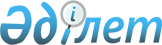 Об образовании избирательных участков по Жетысускому району города Алматы
					
			Утративший силу
			
			
		
					Решение акима Жетысуского района города Алматы от 18 апреля 2014 года N 01. Зарегистрировано в Департаменте юстиции города Алматы 23 апреля 2014 года за N 1028. Утратило силу решением акима Жетысуского района города Алматы от 12 апреля 2019 года № 03
      Сноска. Утратило силу решением акима Жетысуского района города Алматы от 12.04.2019 № 03 (вводится в действие по истечении десяти календарных дней после дня его первого официального опубликования).

      Примечание РЦПИ. В тексте документа сохранена пунктуация и орфография оригинала.
      В соответствии с пунктом 1 статьи 23 Конституционного закона Республики Казахстан от 28 сентября 1995 года "О выборах в Республике Казахстан", статьи 37 Закона Республики Казахстан от 23 января 2001 года "О местном государственном управлении и самоуправлении в Республике Казахстан", аким Жетысуского района города Алматы РЕШИЛ:
      1. Образовать избирательные участки по Жетысускому району города Алматы согласно приложения.
      2. Признать утратившим силу:
      1) решение акима Жетысуского района города Алматы от 13 апреля 2009 года за № 07 "Об образовании избирательных участков по Жетысускому району города Алматы" (зарегистрированное в Реестре государственной регистрации нормативных правовых актов от 14 мая 2009 года № 816, опубликовано в газете "Вечерний Алматы" от 21 мая 2009 года и в газете "Алматы ақшамы" от 30 мая 2009 года).
      2) решение акима Жетысуского района от 14 января 2011 года № 01 "О внесении изменений и дополнений в решение акима Жетысуского района города Алматы от 13 апреля 2009 года № 07 "Об образовании избирательных участков по Жетысускому району города Алматы" (зарегистрированное в Реестре государственной регистрации нормативных правовых актов за № 878, опубликовано 21 января 2011 года в газетах "Алматы ақшамы" и "Вечерний Алматы").
      3. Обеспечить размещение настоящего решения на официальном интернет-ресурсе аппарата акима Жетысуского района города Алматы.
      4. Контроль за исполнением настоящего решения возложить на руководителя аппарата акима Жетысуского района города Алматы Садвакасову Ж.С.
      5. Произвести государственную регистрацию нормативного правового акта в Департаменте юстиции города Алматы.
      6. Настоящее решение вступает в силу со дня государственной регистрации в органах юстиции и вводится в действие по истечении десяти календарных дней после дня его первого официального опубликования.
      СОГЛАСОВАНО: 
      Председатель территориальной 
      избирательной комиссии города Алматы
      Б. Доспанов Избирательные участки по Жетысускому району города Алматы
      Сноска. Приложение с изменениями, внесенными решениями акима Жетысуского района города Алматы от 25.02.2015 № 01 (вводится в действие по истечении десяти календарных дней после дня его первого официального опубликования); от 16.10.2015 № 03 (вводится в действие по истечении десяти календарных дней после дня его первого официального опубликования); от 14.03.2017 № 04 (вводится в действие по истечении десяти календарных дней после дня его первого официального опубликования); от 22.11.2018 № 03 (вводится в действие по истечении десяти календарных дней после дня его первого официального опубликования).
      Избирательный участок № 313
      Центр: город Алматы, улица Казакова, дом № 6,
      Коммунальное государственное учреждение "Общеобразовательная школа № 66"
      Границы: от проспекта Райымбека по четной стороне улицы Бокейханова до проспекта Рыскулова; по четной стороне проспекта Рыскулова до улицы Ниязбекова; по нечетной стороне улица Ниязбекова до улица Казакова; по северной стороне улицы Казакова до западной границы городского кладбища; по границе городского кладбища до проспекта Райымбека включая дома №№ 241 "Б", 241 "В", 241 "Е"; по северной стороне проспекта Райымбека до улицы Бокейханова.
      Избирательный участок № 314
      Центр: город Алматы, улица Казакова, 6, Коммунальное государственное учреждение "Общеобразовательная школа № 66", телефон 243-83-45.
      Границы избирательного участка:
      От улицы Корнилова по проспекту Рыскулова на восток (юго-восточная сторона) до улицы Ниязбекова; по улице Ниязбекова на юг (юго-западная сторона) до улицы Казакова; по улице Казакова на запад (северная сторона) до улицы Боткина; по улице Боткина на юг (юго-западная сторона) до улицы Абдирова; по улице Абдирова на запад (северная сторона) до улицы Гончарова; по улице Гончарова на север (северо-восточная сторона) до улицы Корнилова, по улице Корнилова на запад (обе стороны) до улицы Крылова; от улицы Крылова до проспекта Рыскулова.
      Избирательный участок № 315
      Центр: Общеобразовательная школа № 109, улица Гончарова 23, телефон 255-93-95.
      Границы избирательного участка:
      От проспекта Рыскулова по западному берегу реки Карасу на юг; по реке Карасу между домами № 66 и № 68 до улицы Крылова; по четной стороне улицы Крылова до улицы Казакова; от улицы Крылова по четной стороне улицы Казакова до улицы Гончарова; от улицы Казакова по четной стороне улицы Гончарова до улицы Борзова; по улице Борзова на северо-восток (обе стороны) до улицы Боткина; по улице Боткина на юг (юго-западная сторона) до проспекта Райымбека; по проспекту Райымбека на юго-запад (северная сторона) до улицы Кудерина; по улице Кудерина на север (восточная сторона) до проспекта Рыскулова.
      Избирательный участок № 316
      Центр: город Алматы, улица Гончарова, 23, Коммунальное государственное учреждение "Общеобразовательная школа № 109", телефон 255-93-85.
      Границы избирательного участка:
      От проспекта Рыскулова до улицы Крылова; от улицы Крылова по улице Столетова на восток (обе сторона) до улицы Гончарова; по улице Гончарова на юг (западная сторона) до улицы Казакова; по улице Казакова на запад (северная сторона) до улицы Крылова; по улице Крылова на север (восточная сторона) до улицы Стадионная; по улице Стадионная на запад (северная сторона) до русла реки Карасу; вдоль русла реки Карасу на север (восточная сторона) до проспекта Рыскулова.
      Избирательный участок № 317
      Центр: Общеобразовательная школа № 3, улица Вольная 6А, телефон 279-50-89.
      Границы избирательного участка:
      От проспекта Сейфуллина по северной стороне проспекта Райымбека до улицы Бокейханова; по восточной стороне улицы Бокейханова до линии ж/д; от улицы Бокейханова вдоль линии ж/д на север, затем на восток до проспекта Сейфуллина; по западной стороне проспекта Сейфуллина до проспекта Райымбека.
      Избирательный участок № 319
      Центр: город Алматы, улица Акпаева, 59 Коммунальное государственное учреждение "Общеобразовательная школа № 108"
      Границы избирательного участка:
      От проспекта Сейфуллина вдоль линии железной дороги до улицы Булкушева; по восточной стороне улицы Булкушева от железной дороги до улицы Лобачевского; от улицы Лобачевского по северной стороне улицы Казыбаева до проспекта Рыскулова; по южной стороне проспекта Рыскулова до дома № 66 (исключая его); от дома № 66 с выходом на улицу Ермака; по южной стороне улицы Ермака до улицы Яблочкова; от улицы Ермака по восточной стороне улицы Яблочкова до улицы Ленского; от улицы Яблочкова по южной стороне улицы Ленского, по южной стороне улицы Азовского до территории "Теплоэлектроцентраль -1" с выходом на улицы Ломоносова; по южной стороне улицы Ломоносова до проспекта Сейфуллина; от улицы Ломоносова по западной стороне проспекта Сейфуллина до линии железной дороги.
      Избирательный участок № 320
      Центр: Общеобразовательная школа № 108, улица Акпаева 59А, телефон 384-46-96.
      Границы избирательного участка:
      От улицы Яблочкова на запад (северная сторона) улицы Ермака с выходом на дом № 68 проспекта Рыскулова включая дом № 68; от дома № 68 на восток проспекта Рыскулова (южная сторона) до улицы Тохтарова; от проспекта Рыскулова на юг по улице Тохтарова (западная сторона) до улицы Акпаева; от улицы Тохтарова на восток по улице Акпаева (южная сторона) до Лога; от улицы Акпаева на юг по Логу (западная сторона) до улицы Ленского; от улицы Ленского на запад (северная сторона) до улицы Яблочкова; от улицы Ленского на юг по улице Яблочкова (западная сторона) до улицы Ермака; включая дом по адресу проспекта Рыскулова № 35.
      Избирательный участок № 321
      Центр: Ясли сад № 94, проспект Сейфуллина 293, телефон 380-61-46.
      Границы избирательного участка:
      От проспекта Сейфуллина на запад по северной стороне улицы Ломоносова до лога. От улицы Ломоносова по восточной стороне Лога до улицы Акпаева. По северной стороне улицы Акпаева до улицы Тохтарова. От улицы Акпаева по восточной стороне улицы Тохтарова до проспекта Рыскулова. От улицы Тохтарова по южной стороне проспекта Рыскулова до улицы Ботанической. От проспекта Рыскулова по западной стороне улицы Ботанической до улицы Маяковского. От улицы Ботанической по северной стороне улицы Маяковского на запад до улицы Жансугурова. От улицы Маяковского по восточной стороне улицы Жансугурова до проспекта Сейфуллина. По западной стороне проспекта Сейфуллина на юг до улицы Ломоносова.
      Избирательный участок № 322
      Центр: город Алматы, улица Казыбаева, дом № 270
      Алматинский автомеханический колледж
      Границы: от улицы Серикова на север по улицы. Ангарская (восточная сторона) далее восточной границы микрорайона Дорожник до дома № 42 "В" микрорайона Айнабулак-2; от дома № 42 "В" микрорайона Айнабулак-2 вдоль речки Султанка на юго-восток (западная сторона) до улицы Казыбаева; по ул.Казыбаева на юг (западная сторона) до дома № 25А, включая дома 
      № 25 № 26, № 37 микрорайона Кулагер; от дома № 25 "А" микрорайона Кулагер на восток (южная сторона) до дома № 33 микрорайона Кулагер; от дома № 33 микрорайона Кулагер на юг (западная сторона) до улицы Серикова; по улице Серикова на запад (северная сторона) до улицы Ангарская.
      Избирательный участок № 323
      Центр: Товарищество с ограниченной ответственностью "Темирбетон", улица Бокейханова 11, телефон 279-86-52.
      Границы избирательного участка:
      От переулка Аэродромный по восточной стороне улицы Бокейханова на север до проспекта Рыскулова; по южной стороне проспекта Рыскулова до улицы Казыбаева; от проспекта Рыскулова по западной стороне улицы Казыбаева с переходом на улицу Булкушева до железнодорожной линии; от улицы Булкушева по северной стороне железнодорожной линии до улицы 2-ая Гончарная; по улице 2-ая Гончарная на юг (западная сторона) вдоль железнодорожной линии до пересечения с улицей Бокейханова; по улице Бокейханова на север (восточная сторона) до переулка Аэродромный.
      Избирательный участок № 324
      Центр: Общеобразовательная школа № 112, улица Ратушного 131, телефон 385-64-20.
      Границы избирательного участка:
      От проспекта Рыскулова по восточной стороне улицы Бокейханова до улицы Серикова с выходом на БАК; по южной стороне большого Алматинского канала до улицы Казыбаева. От большого Алматинского канала по западной стороне улицы Казыбаева (охватывая Казыбаева № 7Г и проспект Рыскулова дом № 65А) до проспекта Рыскулова. От улицы Казыбаева по северной стороне проспекта Рыскулова до улицы Бокейханова.
      Избирательный участок № 325
      Центр: Общеобразовательная школа № 87, микрорайон "Дорожник" 38 А, телефон 290-44-21.
      Границы избирательного участка:
      По восточной стороне улицы Северное кольцо до проезда между домами № 7 и № 27 и далее по южной стороне до улицы Ангарская; по западной стороне улицы Ангарская до улицы Серикова; по улице Серикова до улицы Бокейханова. От улицы Серикова по восточной стороне улицы Бокейханова до улицы Северное Кольцо.
      Избирательный участок № 326
      Центр: город Алматы, микрорайон Дорожник, дом № 45 "А"
      Коммунальное государственное учреждение "Общеобразовательная школа № 87".
      Границы избирательного участка:
      От улицы Северное Кольцо вдоль речки Есентай на восток до западной границы микрорайона Айнабулак-2, далее по руслу речки Есентай до улицы Ангарская; по западной стороне улицы Ангарская до дома № 123 (исключая его) и далее на запад по проезду между домами № 7 и № 27 микрорайон Дорожник до улицы Северное Кольцо.
      Избирательный участок № 327
      Центр: Общеобразовательная школа № 137, микрорайон "Айнабулак-2" 65А, телефон 243-86-08.
      Границы избирательного участка:
      От шоссе Северное кольцо на юго-восток (северная сторона) включая жилые дома микрорайона Айнабулак-1: №№ ,9, 11, 12, 12а, 12б, 13, 14, 15, 16,17, 18, 19 далее на северо–восток западная сторона включая жилые дома микрорайона Айнабулак-4: №№ 176, 177, 178, 179, 180, 181, 182, 183, 184, 185, далее по руслу речки Есентай на север западная сторона до пересечения шоссе Северное кольцо включая дома Северное кольцо №№ 37/1, 37/2, 37/3, далее от шоссе Северное кольцо в юго-западном направлении (восточная сторона) до границы избирательного участка № 326.
      Избирательный участок № 328
      Центр: Общеобразовательная школа № 118, микрорайон "Айнабулак-2" 65, телефон 243-86-09.
      Границы избирательного участка:
      От улицы Жумабаева на юг до русла речки Есентай. По восточной стороне русла речки Есентай, включая жилые дома микрорайона Айнабулак-1: №№ 1, 2, 3, 4, 5, 6, 8, 10, 20, 21, 22, 22В, 23, 24, 25, 26, 27, 28,29, 30, 42Б; микрорайона Айнабулак-4: №№ 174, 175.
      Избирательный участок № 329
      Центр: Общеобразовательная школа № 118, микрорайон "Айнабулак-2" 65А, телефон 243-86-10.
      Границы избирательного участка:
      От речки Есентай на север до улицы Жумабаева; по южной стороне улицы Жумабаева до русла речки Султанка. Вдоль западной стороне русла речки Султанка на юг, включая жилые дома микрорайона Айнабулак-2: 45, 46, 47, 48, 49, 66, 67, 69, 70, 71, 72, 73, 74, 75, 76, 77, 78, 79, 80, 81, 82, 83, 84А, Айнабулак-2 № 49, 80 – нежилые.
      Избирательный участок № 330
      Центр: Общеобразовательная школа № 137, микрорайон "Айнабулак-2" 65А, телефон 243-86-11.
      Границы избирательного участка:
      От речки Султанка на юг вдоль южной границы микрорайона Айнабулак-2 и далее на северо-запад до речки Есентай, включая жилые дома микрорайона Айнабулак-2: №№ 31, 32, 33, 34, 35, 36, 37, 38, 39, 40, 41, 42, 42А, 42Б, 50, 51, 52, 53, 54, 55, 56, 57, 58, 59, 60, 61, 62; и нежилые дома: №№ 43, 44.
      Избирательный участок № 331
      Центр: Товарищество с ограниченной ответственностью "Келет", улица Бокейханова 233, телефон 290-49-93.
      Границы избирательного участка:
      От улицы Бокейханова на запад по северной стороне проспекта Рыскулова до улицы Северное кольцо. От проспекта Рыскулова по восточной стороне улицы Северное кольцо до пересечения с улицы Бокейханова. От улицы Северное кольцо по западной стороне улицы Бокейханова до проспекта Рыскулова.
      Избирательный участок № 332
      Центр: Школа гимназия № 110, микрорайон "Айнабулак-3" 166А, телефон 252-41-87.
      Границы избирательного участка:
      От дома № 115 микрорайона Айнабулак-3 вдоль восточной границы микрорайона Айнабулак до улицы Жумабаева; по северной стороне улицы Жумабаева, включая жилые дома микрорайона Айнабулак-3: №№ 94, 95, 96, 97, 98, 99, 100, 101, 102, 104, 105, 106, 107, 108, 109, 110, 111, 112, 113, 114, 115, 116; и нежилые микрорайона Айнабулак-3: 166А, 166Б.
      Избирательный участок № 333
      Центр: Городская станция юных туристов, микрорайона "Айнабулак-3" 167, телефон 243-86-25.
      Границы избирательного участка:
      По западной стороне улицы Макатаева до улицы Жумабаева; по северной стороне улицы Жумабаева, включая жилые дома микрорайона Айнабулак-3: №№ 88, 89, 90, 91, 92, 93, 167, 168, 169, 174; микрорайон Айнабулак-4: 166, 167, 168, 169, 170, 170А, 172, 173, 187, 188, 190, 191, 192, 193, 194, 194Б.
      Избирательный участок № 334
      Центр: город Алматы, микрорайон Айнабулак-3, дом № 166 "А"
      Коммунальное государственное учреждение "Школа-гимназия № 110"
      Границы: по восточной стороне улицы Мукатая, включая дом № 158, № 159 микрорайон Айнабулак-3 до улицы Павлодарская; по южной стороне улицы Павлодарская до восточной границы микрорайона Айнабулак. Вдоль восточной границы микрорайона Айнабулак до улицы Палладина, включая жилые дома микрорайона Айнабулак-3: №№ 117, 117 "А", 118, 119, 120, 121, 122, 123, 124, 125, 126, 127, 128, 129, 131, 132, 133, 134, 135 "А", 135, 136, 137, 141; и нежилые: № 129 "А".
      Избирательный участок № 335
      Центр: город Алматы, микрорайон Айнабулак-3, дом № 165 "А"
      Коммунальное государственное учреждение "Общеобразовательная школа № 129"
      Границы: вдоль восточного берега речки Есентай на север до пересечения с северной границей микрорайона Айнабулак. Вдоль северной границы микрорайона Айнабулак до улицы Павлодарская; по южной стороне улицы Павлодарская до улицы Мукатая. От улицы Павлодарская по западной стороне улицы Мукатая на юг, включая жилые дома микрорайона Айнабулак-3: №№ 142, 143, 143 "А" 144, 145, 147, 149, 150, 151, 152, 154, 155, 156, 157, 161, 162.
      Избирательный участок № 336
      Центр: Вокзал Алматы–2, проспект Абылай хана 1, телефон 243-83-95.
      Границы избирательного участка:
      По северной стороне проспекта Райымбека от проспекта Суюнбая до улицы Панфилова; по восточной стороне улицы Панфилова до улицы Тузова; по северной стороне улицы Тузова до улицы Желтоксан; по западной стороне улицы Желтоксан до проспекта Райымбека; по северной стороне проспекта Райымбека до проспекта Сейфуллина; по проспекту Сейфуллина до железнодорожной линии; по железнодорожной линии до улицы Островского, по восточной стороне улицы Островского до улицы Радищева, по южной стороне улицы Радищева до проспекта Суюнбая, по проспекту Суюнбая до проспекта Райымбека.
      Избирательный участок № 337
      Центр: Общеобразовательная школа № 57, улица Ахтанова 57, телефон 234-35-14.
      Границы избирательного участка:
      От проспекта Суюнбая на запад по северной стороне улицы Радищева до улицы Островского. От улицы Радищева по улице Островского до железнодорожной линии. По железнодорожной линии до проспекта Сейфуллина; по восточной стороне проспекта Сейфуллина до улицы Маяковского; по улице Маяковского от проспекта Сейфуллина до улицы Ботанической; по западной стороне улицы Ботанической до улицы Ломоносова; по южной стороне улицы Ломоносова до проспекта Суюнбая; по западной стороне проспекта Суюнбая до улицы Радищева.
      Избирательный участок № 338
      Центр: Общеобразовательная школа № 143, улица Нусупбекова 26, телефон 382-18-79.
      Границы избирательного участка:
      От улицы Колпаковского по восточной стороне проспекта Суюнбая до улицы Баянаульская; по южной стороне улицы Баянаульской до улицы Натарова; по западной стороне улицы Натарова до улицы Мусоргского; по южной стороне улицы Мусоргского до улицы Жангильдина; по западной стороне улицы Жангильдина до улицы Болтирик Шешена; по северной стороне улицы Болтирик Шешена до улицы Есенова; по западной стороне улицы Есенова до улицы Колпаковского; по северной стороне улицы Колпаковского до проспекта Суюнбая.
      Избирательный участок № 339
      Центр: Общеобразовательная школа № 2, улица Черкасской обороны 71, телефон 382-02-93.
      Границы избирательного участка:
      От проспекта Райымбека по восточной стороне проспекта Суюнбая на север до улицы Колпаковского; по южной стороне улицы Колпаковского до улицы Есенова; по восточной стороне улицы Есенова до улицы Болтирик-Шешена; по южной стороне улицы Болтирик-Шешена до улицы Татибекова; по западной стороне улицы Татибекова с переходом в улицу Станиславского и далее улица Колпаковского до улицы Джетысуйской; по западной стороне улицы Джетысуйской до проспекта Райымбека; по северной стороне проспекта Райымбека до проспекта Суюнбая.
      Избирательный участок № 340
      Центр: Школа гимназия № 103, улица Кыдырбекулы 158, телефон 290-01-54.
      Границы избирательного участка:
      От переулка Баянаульская на север по восточной стороне улицы Кыдырбекулы до улицы Баянаульская; по северной стороне улицы Баянаульская до улицы Шемякина; по восточной стороне улицы Шемякина до улицы Семиреченская; по южной стороне улицы Семиреченская до улицы Гурьевской; по восточной стороне улицы Гурьевской до улицы Айтыкова; по восточной стороне улицы Айтыкова до проспекта Рыскулова; по южной стороне проспекта Рыскулова до речки малая Алматинка. Вдоль западного берега речки малая Алматинка до улицы Станиславского; по западной стороне улицы Станиславского до улицы Омская; по восточной стороне улицы Омская до улицы Баянаульская; по улице Баянаульская до улицы Кыдырбекулы.
      Избирательный участок № 341
      Центр: Общеобразовательная школа № 102, улица Потанина 226, телефон 383-17-48.
      Границы избирательного участка:
      От улицы Натарова на запад по северной стороне улицы Баянаульская до проспекта Суюнбая; по восточной стороне проспекта Суюнбая до проспекта Рыскулова; по южной стороне проспекта Рыскулова на восток до улицы Гастелло; по западной стороне улицы Гастелло на юг до улицы Мусоргского; по северной стороне улицы Мусоргского до улицы Натарова; по восточной стороне улицы Натарова до улицы Баянаульская.
      Избирательный участок № 342
      Центр: Общеобразовательная школа № 102, улица Потанина 226, телефон 383-17-58.
      Границы избирательного участка:
      От улицы Бондаренко по восточной стороне улицы Жангильдина на север до улицы Мусоргского; по южной стороне улицы Мусоргского на восток до улицы Гастелло; по восточной стороне улицы Гастелло на север до проспекта Рыскулова; по южной стороне проспекта Рыскулова до улицы Айтыкова; по западной стороне улицы Айтыкова на юг до улицы Гурьевской; по южной стороне улицы Гурьевской до улицы Семиреченская; по северной стороне улицы Семиреченская до улицы Шемякина; по западной стороне улицы Шемякина на юг до улицы Баянаульская; по северной стороне улицы Баянаульская на запад до улицы Кыдырбекулы; по улице Кыдырбекулы до улицы Леваневского по улице Леваневского до улицы Черкасской Обороны; по западной стороне улицы Черкасской обороны до улицы Бондаренко; по северной стороне улицы Бондаренко до улицы Жангильдина.
      Избирательный участок № 343
      Центр: Общеобразовательная школа № 43, улица Шилова 5, телефон 382-73-52.
      Границы избирательного участка:
      От проспекта Суюнбая на запад по северной стороне улицы Ломоносова до улицы Ботанической; по восточной стороне улицы Ботанической до проспекта Рыскулова; по южной стороне проспекта Рыскулова до проспекта Суюнбая; по западной стороне проспекта Суюнбая до улицы Ломоносова.
      Избирательный участок № 344
      Центр: Общеобразовательная школа № 80, улица Победы 26, телефон 233-97-13.
      Границы избирательного участка:
      От улицы Бурундайской по улице Северное кольцо на восток до пересечения с речкой Есентай; вдоль речки Есентай (восточная сторона) на север до границы города; по границе города на восток до улицы Дыбенко; по улице Дыбенко на восток до дома № 63 по улице Победы (включительно) до улицы Северное кольцо; по улице Северное кольцо (по западной стороне) на юг до улицы Бурундайская; по улице Бурундайской (по западной стороне) на юго-запад до улицы Северное кольцо.
      Избирательный участок № 345
      Центр: Общеобразовательная школа № 80, улица Победы 26, телефон 233-97-14.
      Границы избирательного участка:
      От речки Есентай по улице Бурундайской на запад до границы города, по границе города на север до переулка Первомайский; по переулку Первомайский (обе стороны) на восток до речки Есентай; по речке Есентай на юг до улицы Северное кольцо; по улице Северное кольцо до улицы Бурундайской, пересечение с речкой Есентай.
      Избирательный участок № 346
      Центр: Общеобразовательная школа № 101, улица Жансугурова 352, телефон 384-94-97.
      Границы избирательного участка:
      От речки Султанка по улице Бурундайской на юг до улицы Жансугурова; по западной стороне улицы Жансугурова до улицы Великолукская № 51 по улицы Великолукская северная сторона на запад до улицы Хожамьярова № 67; по улице Хожамьярова, включая дома №№ 97А,115 до улицы Палладина № 136Е; по улице Палладина до восточной границы микрорайона Айнабулак-3; вдоль границы микрорайона Айнабулак-3 на север до улицы Ермоловой; по западной стороне улицы Ермоловой до улицы Мещерского; по улице Мещерского до улицы Павлодарской; по восточной стороне улицы Павлодарской до дома № 93 и далее на восток до улицы Ермоловой; по западной стороне улицы Ермоловой до дома № 32, далее на юго-восток, включая дом № 93Д по улице Бурундайской, до дома № 167А, вдоль домов №№ 167, 165, 163, 161 по улице Бурундайской до пересечения речки Султанка и улицы Бурундайская.
      Избирательный участок № 347
      Центр: Общеобразовательная школа № 101, улица Жансугурова 352, телефон 384-95-05.
      Границы избирательного участка:
      От улицы Жансугурова № 352 на запад по улице Великолукская южная сторона на запад вдоль дома № 145 улицы Хожамьярова через лог до улицы Палладина № 108; по улице Палладина восточная сторона до улицы Жумабаева; по улице Жумабаева (северная сторона) на восток по границе участков № 150, № 148 и № 150Б, № 146А на юг до улицы Беспакова Мукатая; по улице Беспакова (восточная сторона) на юг до улицы Омарова; по улице Омарова, нечетная сторона домов с № 1 по № 39 на восток до улицы Жансугурова; по улице Жансугурова на север до дома № 380.
      Избирательный участок № 348
      Центр: Войсковая часть 2468, микрорайон "Дорожник" 26А, телефон 243-85-05.
      Границы избирательного участка:
      микрорайон Дорожник 26А, в границах воинской части 2468.
      Избирательный участок № 349
      Центр: Общеобразовательная школа № 109, улица Гончарова 23, телефон 263-91-17.
      Границы: от улицы Боткина по улице Казакова на северо-восток (юго - восточная, восточная сторона) затем на восток до западной границы городского кладбища; по западной границе городского кладбища на юг до проспекта Райымбека исключая дома № 241 "Б", № 241 "В", № 241 "Е"; по проспекту Райымбека на юго - запад (северо – западная сторона) до улицы Боткина; по улице Боткина на север (северо – восточная сторона) до улицы Борзова, по улице Борзова на запад (северная сторона) исключая нечетные дома улицы Боткина дом № 10, улица Борзова дома №№ 11, 13, 17, 21, 25, 29, 33 до улицы Гончарова; по улице Гончарова на север (северо - восточная сторона) до улицы Абдирова; по улице Абдирова на восток (юго - восточная сторона) до улицы Боткина, по улице Боткина на север (северо - восточная сторона) до улицы Казакова.
      Избирательный участок № 350
      Центр: город Алматы, микрорайон Кулагер, дом № 25 "А"
      Государственное коммунальное казенное предприятие "Детский сад 
      № 162"
      Границы: от улицы Тихова по улице Жансугурова на юг до проспекта Рыскулова (западная сторона); по проспекту Рыскулова на запад (северная сторона) до улицы Казыбаева; по улице Казыбаева на север (исключая дом № 65 "А" проспекта Рыскулова, дом № 7 "Г" улицы Казыбаева), (восточная сторона) до улицы Серикова; по улице Серикова на восток (южная сторона) до дома № 45 улицы Серикова; по переулку на север (восточная сторона) до дома № 95 "А" микрорайона Кулагер; от дома № 95 "А" микрорайона Кулагер на восток до улицы Омарова (южная сторона); по улице Омарова на север до улицы Тихова (восточная сторона); по улице Тихова на восток (южная сторона) до улицы Жансугурова.
      Избирательный участок № 351
      Центр: Общеобразовательная школа № 2, улица Черкасской обороны 71, телефон 382-02-94.
      Границы избирательного участка:
      От улицы Станиславского по северной стороне улицы Болтирик Шешена до улицы Джангильдина; по восточной стороне улицы Джангильдина до улицы Бондаренко; по южной стороне улицы Бондаренко до улицы Черкасской обороны; по улице Черкасской обороны до улицы Леваневского; по улице Леваневского до улицы Кыдырбекулы; по восточной стороне улицы Кыдырбекулы до переулка Баянаульской; по южной стороне переулка Баянаульской до улицы Омской; по западной стороне улицы Омской до улицы Станиславского; по улице Станиславского до речки малая Алматинка, вдоль западного берега речки малая Алматинка до проспекта Райымбека; по северной стороне проспекта Райымбека до улицы Джетысуйская; по восточной стороне улицы Джетысуйской, переходящей в улицу Колпаковского до Станиславского и далее с переходом в улицу Татибекова до улицы Болтирик-Шешена.
      Избирательный участок № 352
      Центр: Налоговый комитет, проспект Абылай хана 2, телефон 246-83-97.
      Границы избирательного участка:
      От проспекта Райымбека по восточной стороне улицы Желтоксан до улицы Тузова; по южной стороне улицы Тузова до улицы Панфилова; по западной стороне улицы Панфилова до проспекта Райымбека; по северной стороне проспекта Райымбека до улицы Желтоксан.
      Избирательный участок № 353
      Центр: Акционерное общество "Курылыс материалы", улица Бурундайская 91, телефон 300-63-24.
      Границы избирательного участка:
      От речки Есентай по южной стороне улицы Бурундайская, далее на юг по западной стороне улицы Бурундайская до пересечения с улицей Петрозаводской. Далее на запад вдоль домов №№ 236, 159, 157, 153, 151, 149, 147 по улице Бурундайской до дома 93Г; от дома 93Г на северо-запад по восточной стороне дома № 93Д до улицы Мещерского; по восточной стороне улицы Мещерского до проезда, далее на запад до улицы Павлодарской; по западной стороне улицы Павлодарской до улицы Мещерского; по улице Мещерского (обе стороны) на юг, включая дом № 101 по улице Ермоловой, далее до север границы микрорайона Айнабулак-3; по северной границе микрорайона Айнабулак-3 на запад до речки Есентай. Вдоль русла речки Есентай на север до пересечения ее с улицей Бурундайской.
      Избирательный участок № 354
       Центр: город Алматы, микрорайон Кулагер, дом № 77
      Коммунальное государственное учреждение "Школа-гимназия № 148".
      Границы: от улицы Тихова по улицы Жансугурова на север (западная сторона) до улицы Омарова; по улице Омарова на запад до улицы Беспакова (южная сторона) до дома № 57; по улице Беспакова на север и (западная сторона) до улицы Жумабаева; по улице Жумабаева на запад (южная сторон) до улицы Палладина (южная сторона); по улице Палладина на юг до дома № 42 "В" микрорайона Айнабулак-2; от дома № 42 "В" микрорайона Айнабулак-2 вдоль речки Султанка на восток до улицы Омарова (до дома № 83, восточная сторона); от улицы Омарова на запад до дома № 34 микрорайона Кулагер (южная сторона); от дома № 34 микрорайона Кулагер на юг до дома № 14 микрорайона Кулагер (восточная сторона); от дома № 14 микрорайона Кулагер на восток (северная сторона) до улицы Омарова; по улице Омарова на север (западная сторона) до улицы Тихова; по улице Тихова на восток (северная сторона) до улицы Жансугурова № 256.
      Избирательный участок № 355
      Центр: Центр: город Алматы, микрорайон Кокжиек, 63 Коммунальное государственное учреждение "Общеобразовательная школа № 177".
      Границы избирательного участка:
      По границе города (восточная сторона) до реки Есентай; по реке Есентай на юг (западная сторона) до улицы Геологов; от улицы Геологов (не включая дома) на запад до дома № 48; по границе микрорайона Кокжиек на запад до дома № 53; от дома № 53 на север (восточная сторона) до дома № 52; от дома № 52 (восточная сторона) до поликлиники № 21; от поликлиники № 21 (восточная сторона) до дворовой дороги до дома № 37; от дома № 37 (восточная сторона) до дома № 25; от дома № 25 (южной стороны) до дома № 35; от дома № 35 (северная сторона) до границы города (района).
      Избирательный участок № 356
      Центр: Общеобразовательная школа № 177, микрорайон "Кокжиек".
      Границы избирательного участка:
      По границе города (от переулка Первомайской) на север (восточная сторона) не доходя реки Есентай по западной стороне до дома № 35; от дома № 35 западной стороны по улице до дома № 37; от дома № 37 западная сторона по дворовой дороге до поликлиники № 21; от поликлиники № 21 западная сторона до дома № 52; от дома № 52 (западная сторона) до дома № 53; от дома № 53 по южной границе микрорайона Кокжиек на запад до переулка Первомайской; вдоль переулка Первомайской (не включая дома) на запад (северная сторона) до границы города (района).
      Избирательный участок № 496
      Центр: ясли сад "Балапан 2013", микрорайон Первомайский, улица Вокзальная, № 42В, телефон 260-34-26.
      В границах: микрорайон Первомайский, 12 улицы: Солнечная с №1 по 5, Октябрьская с № 1 по 13, Перекрестная с № 4 по 10, Строительная с № 1 по 7, Ключевая с № 1 по 19, Капчагайская с № 1 по 30, Космонавтов с № 1 по 21, Жетысу с № 1 по 31 (нечетная сторона), с № 2 по 26 (четная сторона), Космическая с № 1 по 31, Юности с № 1 по 46, № 46а, Механическая с № 1 по 12, Веселая с № 1 по 17, Вокзальная с № 1 по 35 (нечетная сторона), с № 2 по 38 (четная сторона), Гамарника с № 1 по 9, микрорайон "Болашак" с № 1 по 30, "Птицевод".
      Избирательный участок № 497
      Центр: Дом культуры, микрорайон Первомайский, улица Вокзальная, № 125, телефон 260-34-26.
      В границах: микрорайон Первомайский, улицы: Кавказская с № 1 по 17, Маметовой с № 1 по 23, Национальная с № 1 по 36, Овражная с № 1 по 24, Заречная с № 1 по 79, № 79а, Интернациональная с № 1 по 51, № 51а, Центральная с № 1 по 164, Набережная с № 1 по 70, Молодежная с № 1 по 75, Жамбыла с № 1 по 26, Зеленая с № 1 по 34, Парковая с № 1 по 21, Юбилейная с № 1 по 8, № 8а, Степная с № 1 по 19; переулки: Садовый с № 1 по 17, Новый с № 1 по 14.
      Избирательный участок № 498
      Центр: средняя школа № 193, микрорайон Первомайский, улица Молодежная, № 54, телефон 260-34-26.
      В границах: мкр Первомайский, улицы: Жетысу с № 33 по 231, Молдагуловой с № 1 по 184, Космическая с № 32 по 86 (четная сторона), с № 33 по 47 (нечетная сторона), Логовая с № 1 по 208, Вокзальная с № 37 по 215 (нечетная сторона), с № 40 по 204 (четная сторона), Школьная с № 1 по 16, № 1б, 15, 15а, 17, 18, с № 19 по 25, Ворошилова с № 1 по 15, Пушкина с № 6 по 18, Береговая с № 1 по 29, Щорса с № 1 по 20; переулок: Мира с № 1 по 6.
      Избирательный участок № 536
      Центр: Школа-гимназии № 148, микрорайон "Кулагер" 52 А, телефон 239-96-63.
      Границы: по речке Султанка в северо-западном (западная сторона) направлении до улицы Казыбаева; по улице Казыбаева в южном направлении (восточная сторона) до дома № 26 микрорайона Кулагер; исключая дома № 26, № 25, № 37 микрорайона Кулагер по переулку в северо-восточном направлении (северная сторона) до дома № 36 микрорайона Кулагер; включая дом № 36 микрорайона Кулагер по переулку северном направлении (западная сторона) до дома № 34 микрорайона Кулагер; включая дом № 34 микрорайона Кулагер по переулку в восточном направлении (северная сторона) до речки Султанка.
					© 2012. РГП на ПХВ «Институт законодательства и правовой информации Республики Казахстан» Министерства юстиции Республики Казахстан
				
      Аким Жетысуского района
города Алматы

Т.Разаков
Приложение к решению акима
Жетысуского района
города Алматы
от 18 апреля 2014 года за № 01